INDICAÇÃO Nº 851/2019Sugere ao Poder Executivo Municipal que proceda a roçagem e limpeza da área publica localizada no final da Avenida da Saudade e inicio da Avenida Francisco Priori nas proximidades do local usado pelas autoescolas no Residencial Furlan.Excelentíssimo Senhor Prefeito Municipal, Nos termos do Art. 108 do Regimento Interno desta Casa de Leis, dirijo-me a Vossa Excelência para sugerir ao setor competente que proceda a roçagem e limpeza da área publica localizada no final da Avenida da Saudade e inicio da Avenida Francisco Priori nas proximidades do local usado pelas autoescolas no Residencial Furlan.Justificativa:Fomos procurados por munícipes, solicitando essa providencia, pois segundo eles o mato está alto nesse local favorecendo a proliferação de animais peçonhentos, causando transtornos, insegurança, principalmente aos alunos das referidas autoescolas..Plenário “Dr. Tancredo Neves”, em 07 de Março de 2019.José Luís Fornasari                                                  “Joi Fornasari”                                                    - Vereador -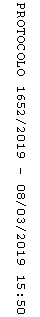 